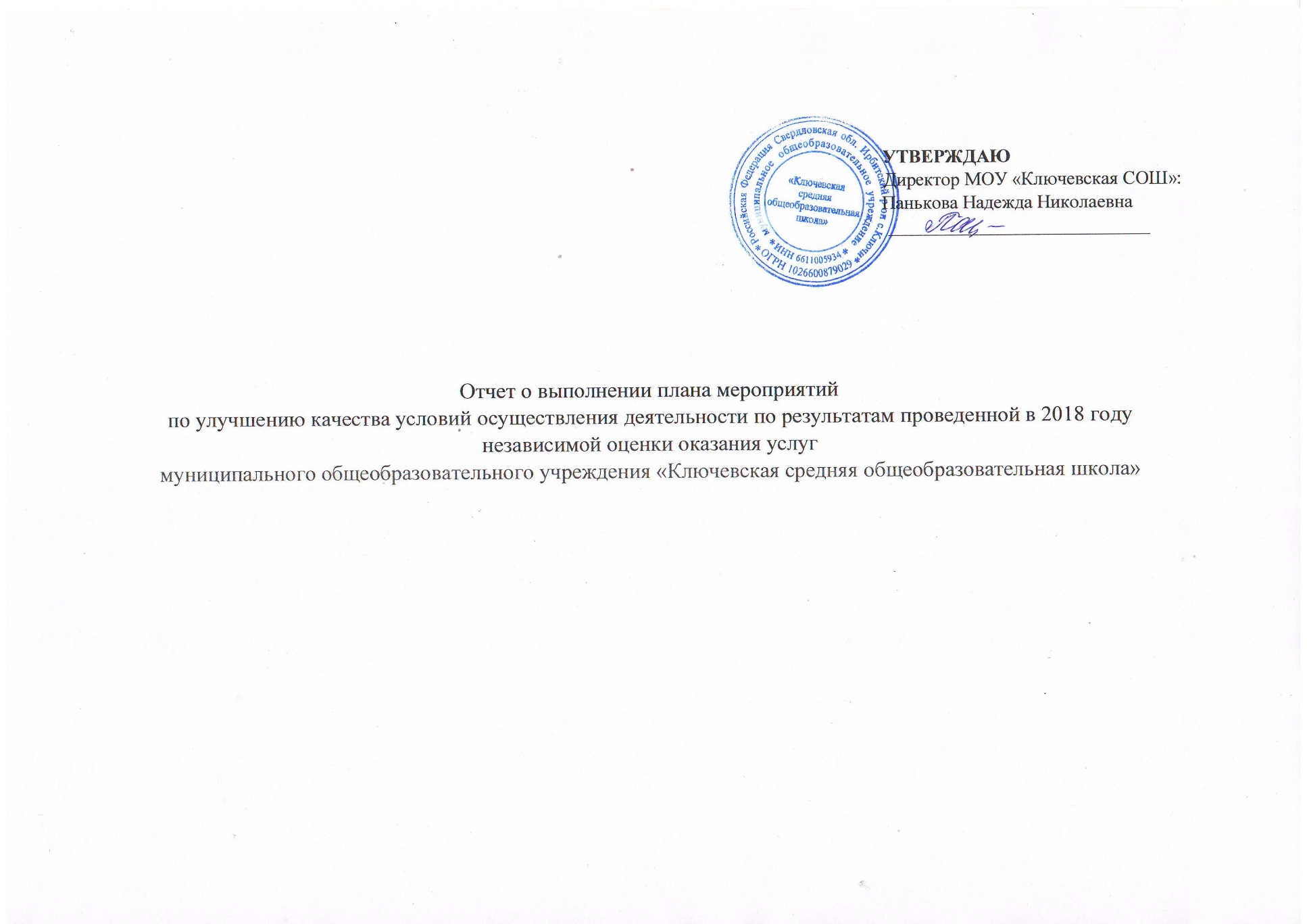                                                                                                                                 УТВЕРЖДАЮ                                                                                                                                                                     Директор МОУ «Ключевская СОШ»:                                                                                                                                                          Панькова Надежда Николаевна                                                                                                                                                               ____________________________Отчет о выполнении плана мероприятий по улучшению качества условий осуществления деятельности по результатам проведенной в 2018 году независимой оценки оказания услуг муниципального общеобразовательного учреждения «Ключевская средняя общеобразовательная школа»Отчет по выполнению плана мероприятийпо улучшению качества условий осуществления деятельности по результатам проведенной в 2018 году независимой оценки оказания услуг муниципального общеобразовательного учреждения «Ключевская средняя общеобразовательная школа»Недостатки, выявленные в ходе независимой оценки качества условий оказания услуг организациейНаименование мероприятий по устранению недостатков, выявленных в ходе независимой оценки качества условий оказания услуг организациейПлановый срок реализации мероприятияОтветственный исполнительСведения о ходе реализации мероприятия⃰Сведения о ходе реализации мероприятия⃰Недостатки, выявленные в ходе независимой оценки качества условий оказания услуг организациейНаименование мероприятий по устранению недостатков, выявленных в ходе независимой оценки качества условий оказания услуг организациейПлановый срок реализации мероприятияОтветственный исполнительРеализованные меры по устранению выявленных недостатковФактический срок реализацииI. Показатели, характеризующие общий критерий оценки качества образовательной деятельности организаций, осуществляющих образовательную деятельность, касающиеся открытости и доступности информации об организациях, осуществляющих образовательную деятельностьI. Показатели, характеризующие общий критерий оценки качества образовательной деятельности организаций, осуществляющих образовательную деятельность, касающиеся открытости и доступности информации об организациях, осуществляющих образовательную деятельностьI. Показатели, характеризующие общий критерий оценки качества образовательной деятельности организаций, осуществляющих образовательную деятельность, касающиеся открытости и доступности информации об организациях, осуществляющих образовательную деятельностьI. Показатели, характеризующие общий критерий оценки качества образовательной деятельности организаций, осуществляющих образовательную деятельность, касающиеся открытости и доступности информации об организациях, осуществляющих образовательную деятельностьI. Показатели, характеризующие общий критерий оценки качества образовательной деятельности организаций, осуществляющих образовательную деятельность, касающиеся открытости и доступности информации об организациях, осуществляющих образовательную деятельностьI. Показатели, характеризующие общий критерий оценки качества образовательной деятельности организаций, осуществляющих образовательную деятельность, касающиеся открытости и доступности информации об организациях, осуществляющих образовательную деятельностьНа официальном сайте недостаточно эффективно функционирует форма обратной связи- Регулярный мониторинг выражения мнений получателями услуг на сайте организации в сети Интернет через разделы обратной связи. - Доведение до сведения получателей образовательных услуг информации о возможных способах взаимодействия с получателями образовательных услуг по телефону, электронной почте, с помощью электронных сервисов.- Внедрять в практику работу с сайтом на классных родительских собраниях.ЕжегодноЕжегодноРаз в годАдминистрация школыПедагогический коллективАдминистрация школыКлассные руководителиНа сайте школы создан раздел «Контакты» для обращения граждан.Общешкольное родительское собрание с информацией о возможных способах взаимодействия с ОУ (сайт школы, раздел контакты – обращение граждан).Классные родительские собрания «Практикум по знакомству со школьным сайтом и разделом «Контакты».Творческий отчет школы «Информация о возможности оценки образовательной деятельности ОУ через сайт bus.gov.ru. Декабрь 2018 годаДекабрь 2018 г.Сентябрь-декабрь 2018 г.Май 2019 годаII. Показатели, характеризующие общий критерий оценки качества образовательной деятельности организаций, осуществляющих образовательную деятельность, касающиеся комфортности условий, в которых осуществляется образовательная деятельность II. Показатели, характеризующие общий критерий оценки качества образовательной деятельности организаций, осуществляющих образовательную деятельность, касающиеся комфортности условий, в которых осуществляется образовательная деятельность II. Показатели, характеризующие общий критерий оценки качества образовательной деятельности организаций, осуществляющих образовательную деятельность, касающиеся комфортности условий, в которых осуществляется образовательная деятельность II. Показатели, характеризующие общий критерий оценки качества образовательной деятельности организаций, осуществляющих образовательную деятельность, касающиеся комфортности условий, в которых осуществляется образовательная деятельность II. Показатели, характеризующие общий критерий оценки качества образовательной деятельности организаций, осуществляющих образовательную деятельность, касающиеся комфортности условий, в которых осуществляется образовательная деятельность II. Показатели, характеризующие общий критерий оценки качества образовательной деятельности организаций, осуществляющих образовательную деятельность, касающиеся комфортности условий, в которых осуществляется образовательная деятельность Низкие результаты оценивания условий организации обучения и воспитания детей с ограниченными возможностями здоровья и детей инвалидов. Усовершенствование условий организации обучения и воспитания детей с ограниченными возможностями здоровья и детей инвалидов2018-2020 годыАдминистрация школы Педагоги прошли курсы повышения квалификации: «Организация и содержание образовательной деятельности с обучающимися с расстройствами аутистического спектра»; «Объективная оценка успехов и возможностей обучающихся с учетом неравномерности индивидуального психического развития детей младшего школьного возраста».Курсы «Учитель-логопед».«Возможности медиативных технологий в педагогической деятельности образовательных организаций и организаций социальной сферы»В ОУ с сентября 2019 года введена должность педагог-психолог, логопед и педагог-дефектолог.Февраль 2019 годаМай 2019 годаЯнварь-май 2019 годаФевраль-апрель 2019 годаВ течение 2019-2020 учебного годаНизкие результаты оценивания условий организации обучения и воспитания детей с ограниченными возможностями здоровья и детей инвалидов. Информирование родителей о созданных условиях для детей с ОВЗ на общешкольном родительском собрании и классных родительских собраниях.Раз в полугодиеАдминистрация школыОбщешкольное родительское собрание «О созданных условиях для детей с ОВЗ»Ноябрь 2019 годаНизкие результаты оценивания условий организации обучения и воспитания детей с ограниченными возможностями здоровья и детей инвалидов. Мониторинг образовательных потребностей, учащихся и их родителей (законных представителей) в сфере дополнительных образовательных услуг (в т.ч. платных)В течение учебного годаПедагогический коллективАнкетирование родителей и учащихся «Образовательные потребности в сфере ДО». Каждое ДО провели свою презентацию. 31 мая 2019 года на творческом отчете школы детские объединения ДО представили свои результаты работы.Декабрь 2018 годаМай 2019 годаIII. Показатели, характеризующие общий критерий оценки качества образовательной деятельности организаций, осуществляющих образовательную деятельность, касающиеся доброжелательность, вежливость, компетентности работниковIII. Показатели, характеризующие общий критерий оценки качества образовательной деятельности организаций, осуществляющих образовательную деятельность, касающиеся доброжелательность, вежливость, компетентности работниковIII. Показатели, характеризующие общий критерий оценки качества образовательной деятельности организаций, осуществляющих образовательную деятельность, касающиеся доброжелательность, вежливость, компетентности работниковIII. Показатели, характеризующие общий критерий оценки качества образовательной деятельности организаций, осуществляющих образовательную деятельность, касающиеся доброжелательность, вежливость, компетентности работниковIII. Показатели, характеризующие общий критерий оценки качества образовательной деятельности организаций, осуществляющих образовательную деятельность, касающиеся доброжелательность, вежливость, компетентности работниковIII. Показатели, характеризующие общий критерий оценки качества образовательной деятельности организаций, осуществляющих образовательную деятельность, касающиеся доброжелательность, вежливость, компетентности работниковКритерий, касающийся доброжелательности, вежливости, компетентности работников оценен от «хорошо» до «удовлетворительно»Поддержать благоприятный социально-психологический климат в коллективе.В течение учебного годаКоллектив школыКритерий, касающийся доброжелательности, вежливости, компетентности работников оценен от «хорошо» до «удовлетворительно»Проведение мастер-классов, семинаров по обмену педагогическим опытом.В течение учебного годаЗам.директора;Учителя-предметники;Мастер-класс для педагогов школы «Современные педагогические технологии и педагогические приемы, формирующие УУД»Ноябрь 2019 годаКритерий, касающийся доброжелательности, вежливости, компетентности работников оценен от «хорошо» до «удовлетворительно»Своевременное прохождение педагогическими сотрудниками курсов повышения квалификации.В течение учебного годаЗам.директора;Учителя-предметники;11 педагогов прошли курсы повышения квалификации в 2018-2019 учебном году.Классные руководители прошли курсы повышения квалификации «Деятельность классных руководителей»;«ФГОС СОО».В течение 2018-2019 учебного года.Май-декабрь 2019 годаИюнь-декабрь 2019 годаIV. Показатели, характеризующие общий критерий оценки качества образовательной деятельности организаций, осуществляющих образовательную деятельность, касающиеся удовлетворенности качеством образовательной деятельности организацийIV. Показатели, характеризующие общий критерий оценки качества образовательной деятельности организаций, осуществляющих образовательную деятельность, касающиеся удовлетворенности качеством образовательной деятельности организацийIV. Показатели, характеризующие общий критерий оценки качества образовательной деятельности организаций, осуществляющих образовательную деятельность, касающиеся удовлетворенности качеством образовательной деятельности организацийIV. Показатели, характеризующие общий критерий оценки качества образовательной деятельности организаций, осуществляющих образовательную деятельность, касающиеся удовлетворенности качеством образовательной деятельности организацийIV. Показатели, характеризующие общий критерий оценки качества образовательной деятельности организаций, осуществляющих образовательную деятельность, касающиеся удовлетворенности качеством образовательной деятельности организацийIV. Показатели, характеризующие общий критерий оценки качества образовательной деятельности организаций, осуществляющих образовательную деятельность, касающиеся удовлетворенности качеством образовательной деятельности организацийПоказатели удовлетворенности материально-техническим обеспечением получили оценку от «хорошо» до «удовлетворительно»Мониторинг удовлетворенности обучающихся материально- техническим обеспечением учреждения.В течение трех летЗам.директора, Классные руководителиВедется мониторинг удовлетворенности материально-техническим обеспечением среди обучающихся и родителей. Приобретено оборудование для обеденного зала и производственные столы для пищеблока.Апрель 2019 годаПоказатели удовлетворенности материально-техническим обеспечением получили оценку от «хорошо» до «удовлетворительно»Максимальное внедрение технических средств обучения в образовательный процесс.В течение трех летУчителя-предметникиПриобретен еще один мультимедийный проектор и экран.Октябрь 2018 годаПоказатели удовлетворенности материально-техническим обеспечением получили оценку от «хорошо» до «удовлетворительно»Обеспечить внедрение в тематику родительских собраний информации о проведении независимой оценки качества образования и ее результатах.ЕжегодноЗам.директора, Классные руководителиОбщешкольное родительское собрание «Результаты НОК в 2018 году».Администрация школы посетила  классные родительские собрания с информацией «Качество образования и объективность оценивания».Классные родительские собрания по теме «Объективность оценивания. Критерии оценивания МОУ «Ключевская СОШ».Общешкольное родительское собрание  «Объективность оценивания. Мероприятия по оценке качества образования, в которых школа принимает участие».Декабрь 2018 годаАпрель 2019 г.Сентябрь-декабрь 2019 годаНоябрь 2019 годаПоказатели удовлетворенности материально-техническим обеспечением получили оценку от «хорошо» до «удовлетворительно»Проведение дней открытых дверей и других имиджевых мероприятий.В течение трех летАдминистрация школыОбщешкольное родительское собрание.Творческий отчет школы.Неделя открытых уроков для родителей и обучающихся.Декабрь 2018 годаМай 2019 г.Март 2019 г.